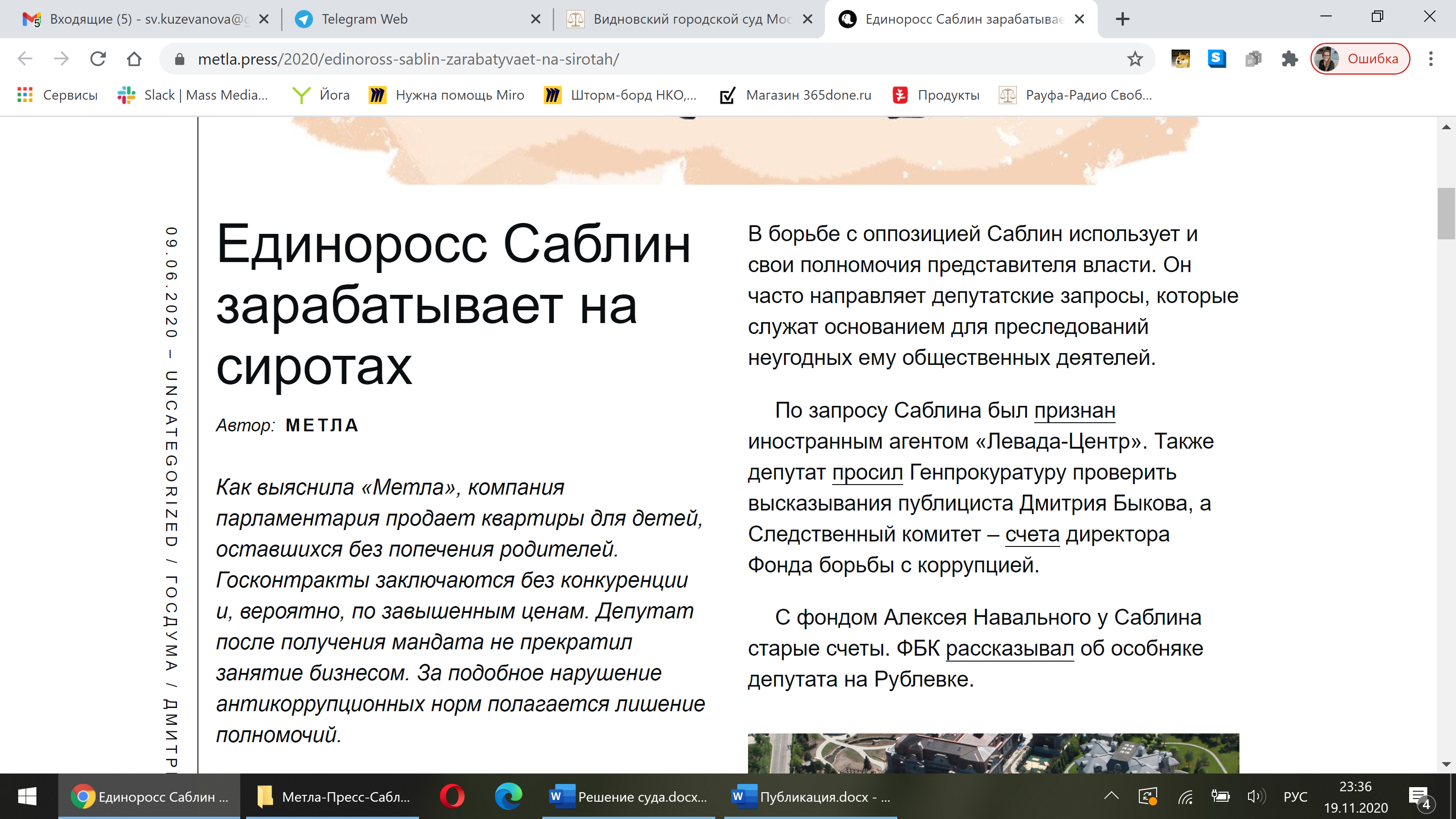 https://metla.press/2020/edinoross-sablin-zarabatyvaet-na-sirotah/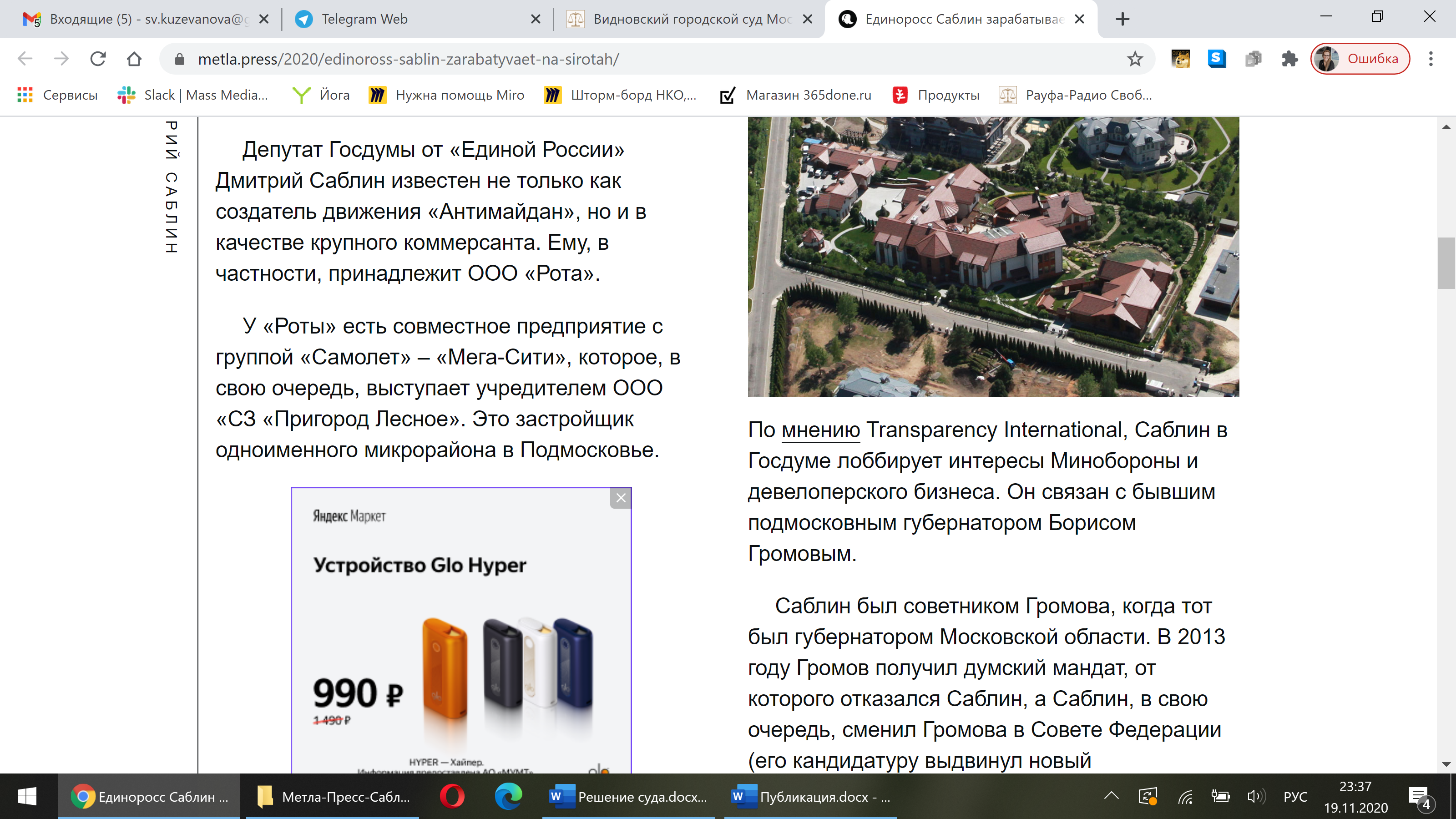 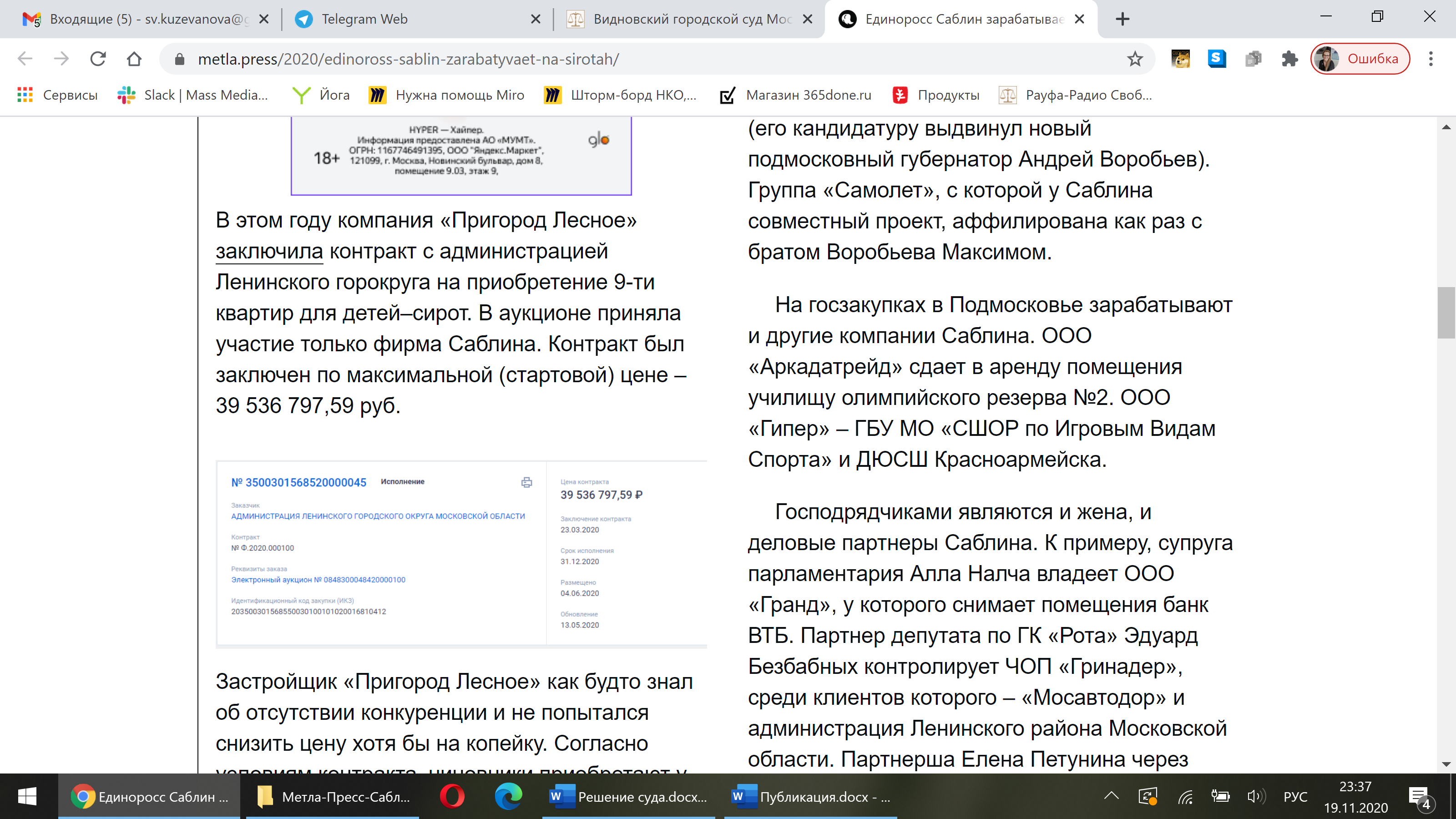 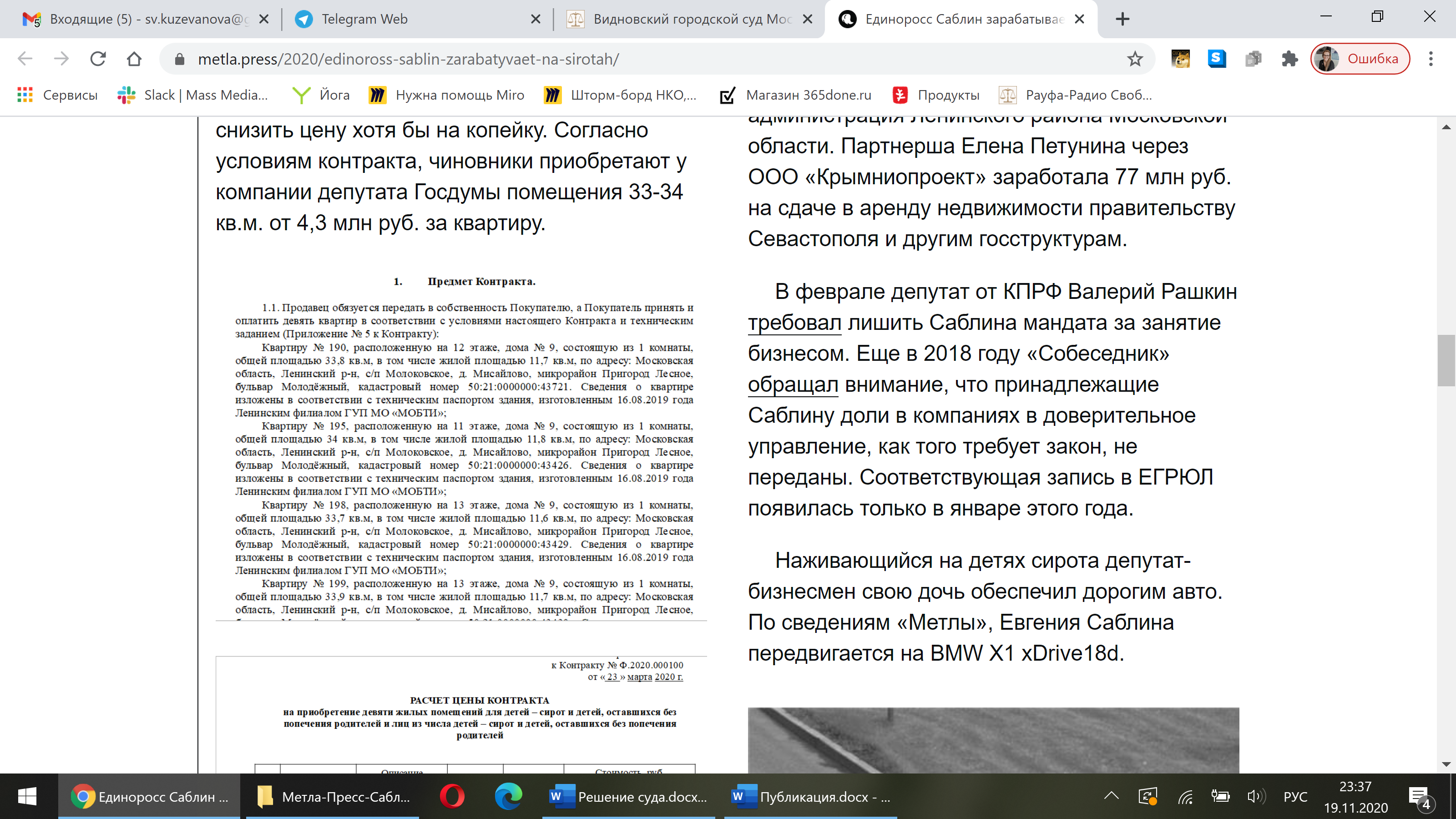 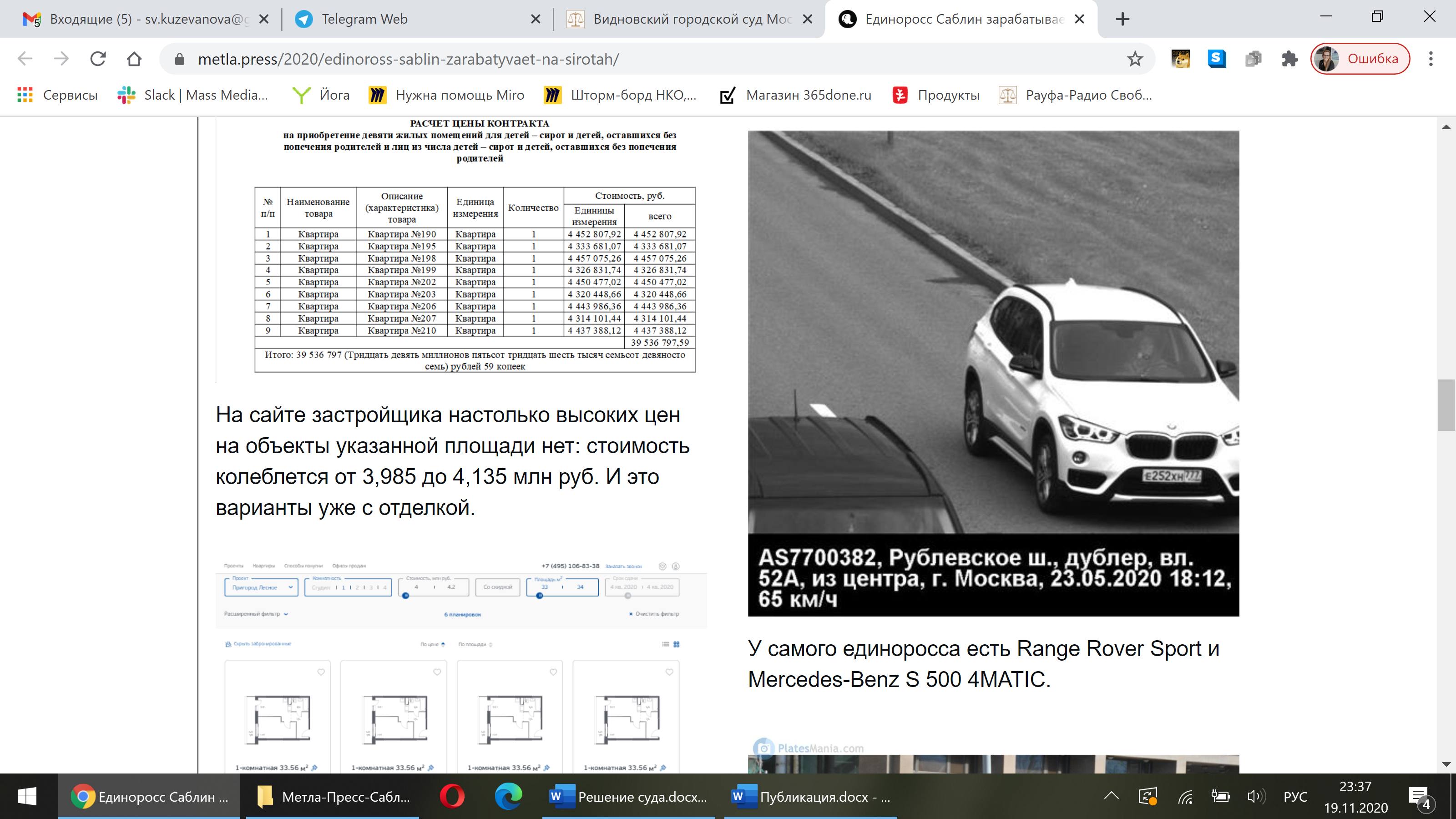 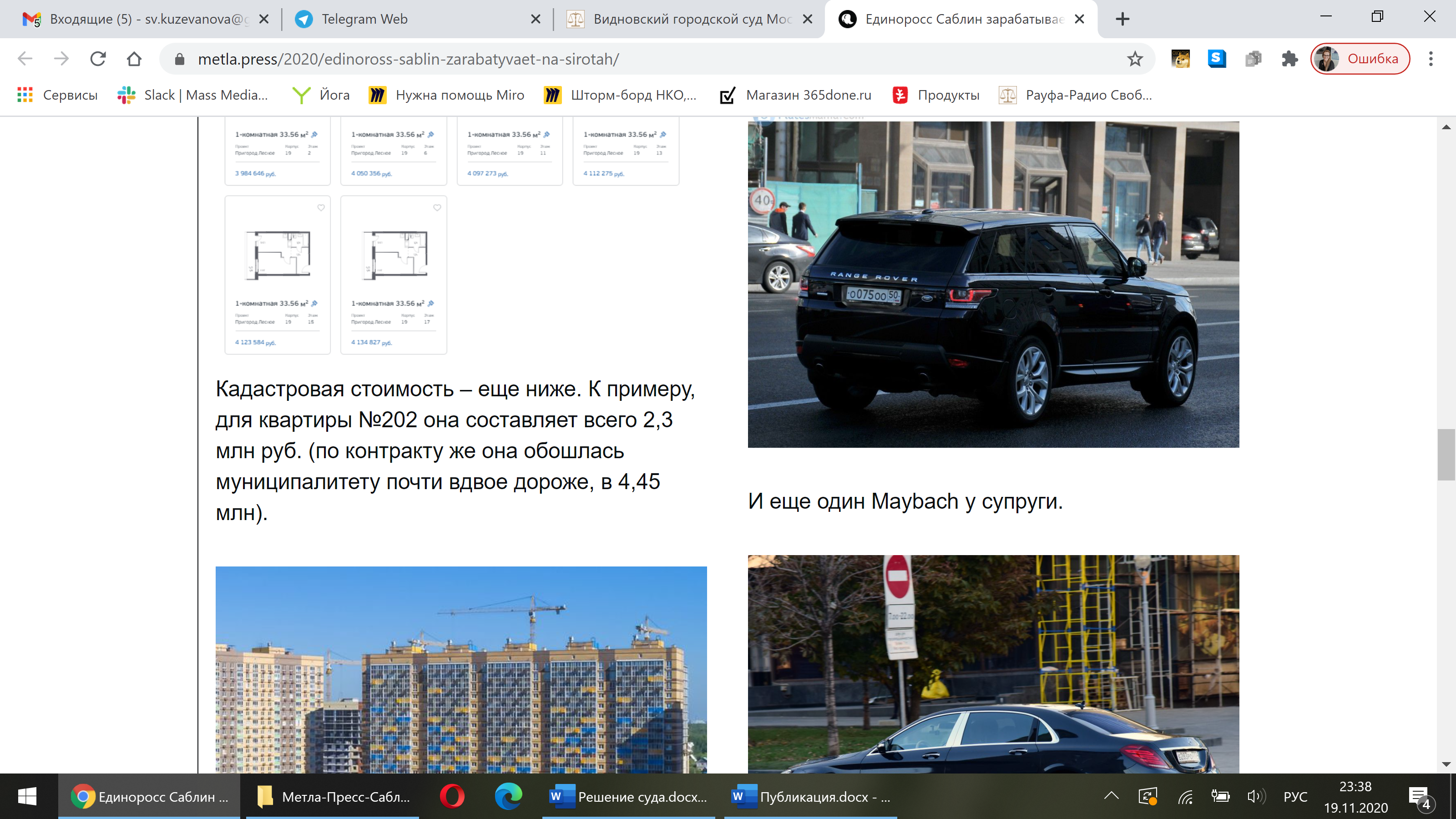 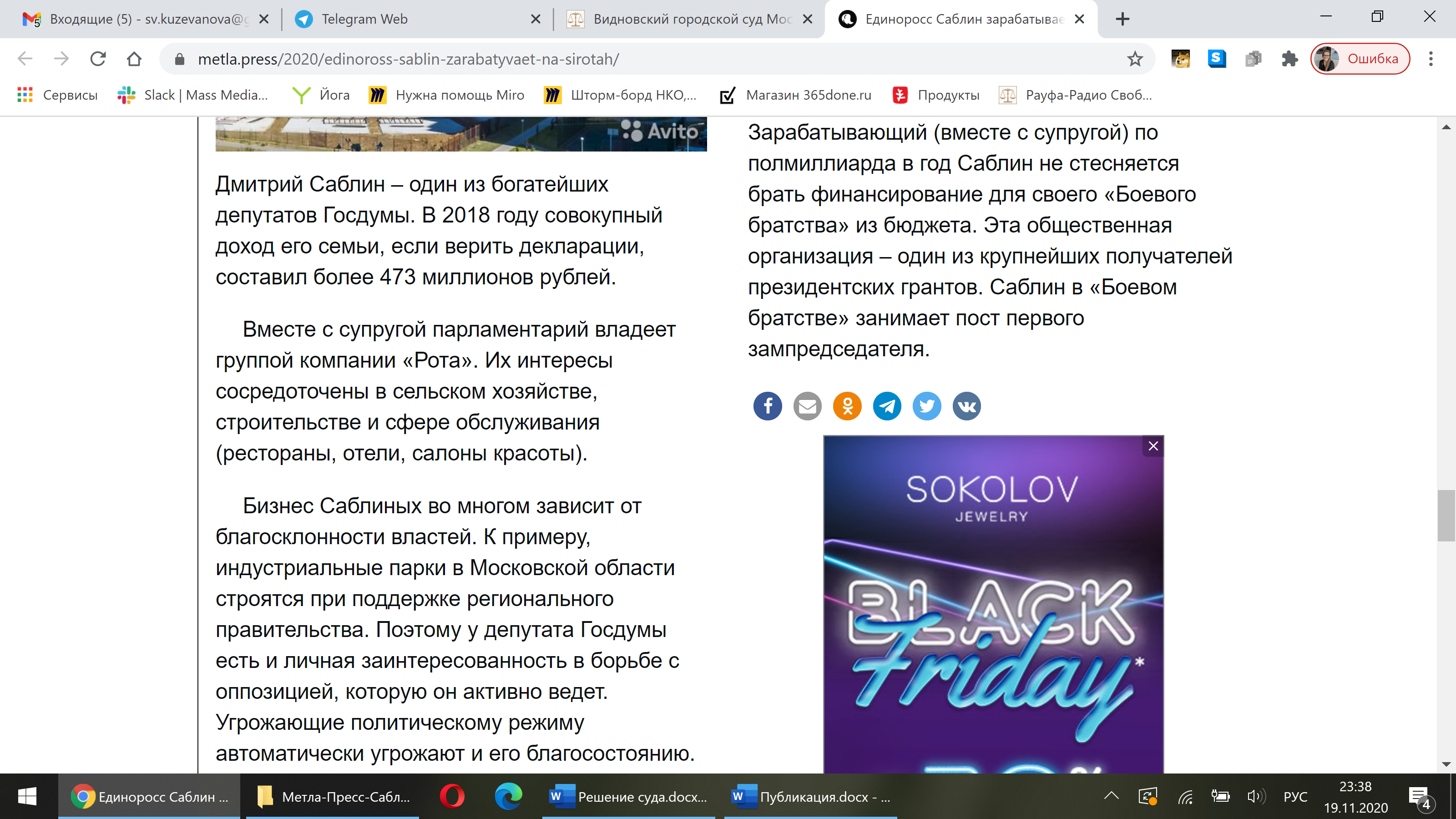 